Community Service League 
Activity Report for 2018January 1, 2018 - December 31, 2018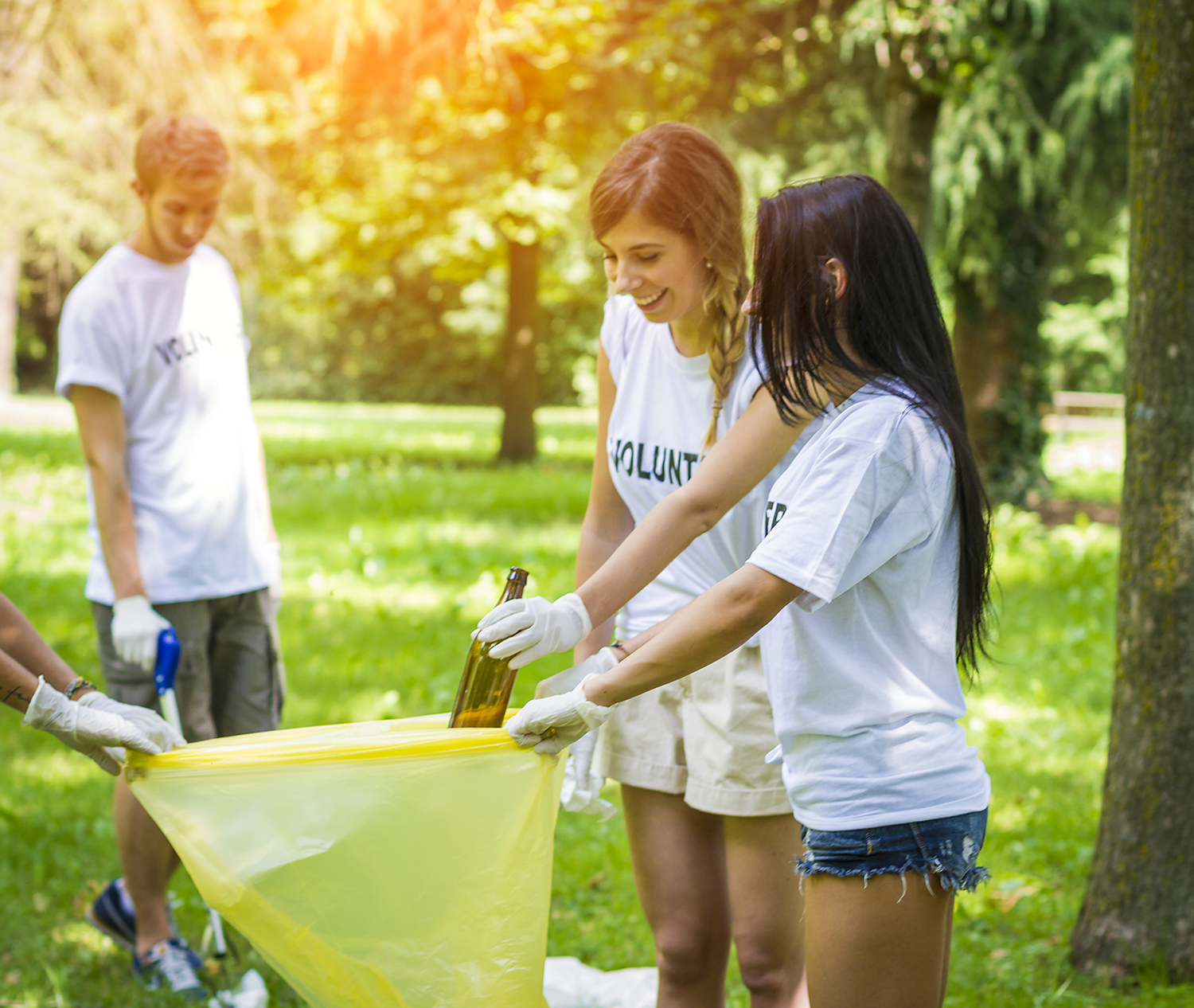 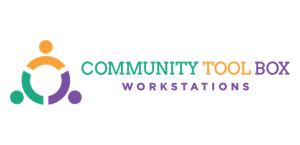 The Year in ReviewPROJECT OVERVIEWFocused on addressing psychosocial aspects of diabetes behavior change in African American communities, the University of Michigan's Department of Medical Education (DME) is an academic department within the University of Michigan Medical School. Located in Ann Arbor, Michigan, the DME is nationally and internationally recognized for their work in the metro-Detroit communities. Through collaborations with other schools and centers at the University, the DME conducts multidisciplinary community-based disparities research.The Praise Study recruited parish churches for participation. Faith-based interventions have proven effective, although difficult to initiate. The objectives were to examine the effectiveness of two novel approaches in addressing diabetes self-management support (DSMS) in church settings, DSMS with parish nurses, and DSMS with parish nurses in combination with peer leaders. For comparison, participants at parish churches received enhanced usual care. Over the course of two years, nine churches were randomly assigned to one of the aforementioned conditions and 12-15 individuals with type 2 diabetes completed 6 weeks of Diabetes Self-Management Education (DSME) followed by 6 months of support group sessions (DSMS). Subsequently, all participants transitioned into 6 months of ongoing support to measure the psychosocial and self-management maintenance effects. Primary goals of this study were to improve A1C levels and diabetes-related distress. Secondary goals were changes in weight, blood pressure, quality of life, and diabetes social support.Graph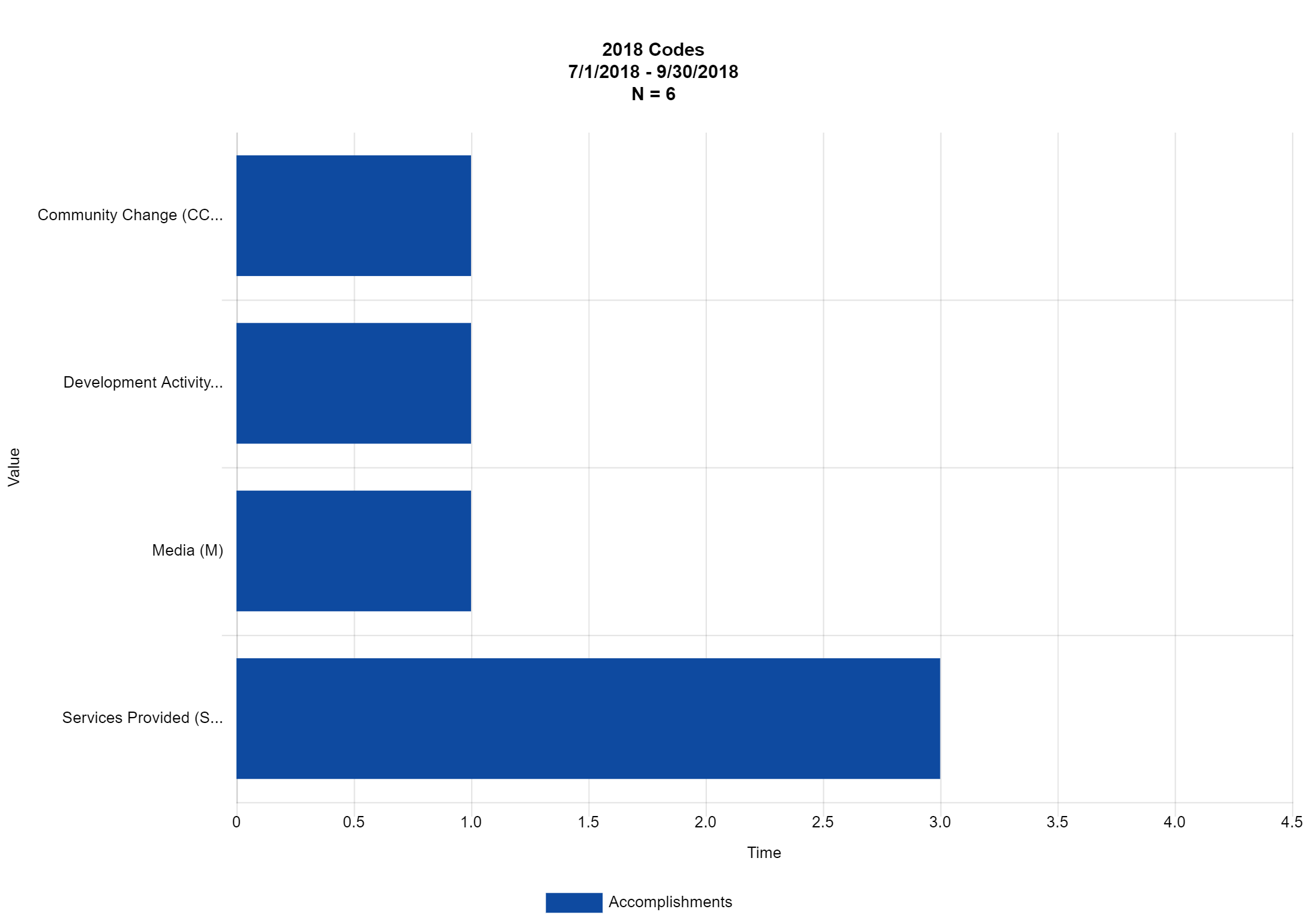 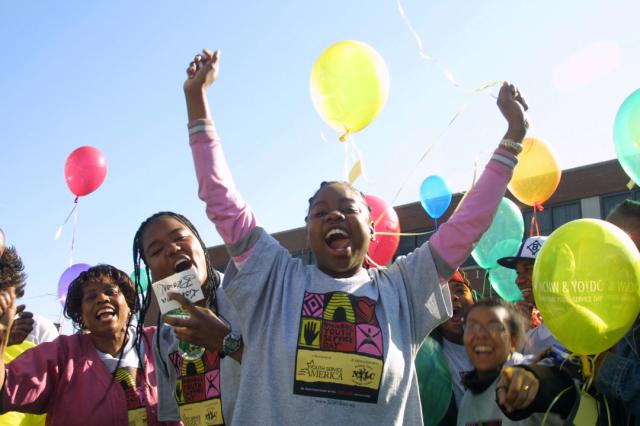 Activity codes for 2018Date of Activity/Accomplishment: Description of the Activity /Accomplishment: Code: Community Name: NUMBER OF PEOPLE in attendance: 01/13/2018 Met with local community leaders to develop action plan. Services Provided (SP) 07/14/2018 Christine Connaughton requested and received 25 copies of "Facts about Abuse..." for distribution. Minnesota - Statewide 08/10/2018 Katherine Brodin of Hennepin COunty Child Care Licensing requested and received 25 copies of "Do Children..." for distribution Services Provided (SP) Twin Cities Metropolitan Area (Counties of Anoka, Carver, Dakota, Hennepin, Ramsey, Scott, & Washington) 08/23/2018 Katherine Brodin of Hennepin COunty Child Care Licensing requested and received 25 copies of "Do Children..." for distribution Test Change Twin Cities Metropolitan Area (Counties of Anoka, Carver, Dakota, Hennepin, Ramsey, Scott, & Washington) 08/26/2018 Community Event with North View High School students. Gave a presentation and distributed handouts regarding teen pregnancy. Community Change (CC) 09/07/2018 Spoke to volunteer group to recruit volunteers to help with our new project. Development Activity (DA) 09/15/2018 Attended community event and handed out 150 flyers. Media (M) Minnesota - Statewide 09/20/2018 Attended community event and handed out 100 flyers. Services Provided (SP) Minnesota - Statewide 09/23/2018 Katherine Brodin of Hennepin COunty Child Care Licensing requested and received 25 copies of "Do Children..." for distribution Services Provided (SP) Twin Cities Metropolitan Area (Counties of Anoka, Carver, Dakota, Hennepin, Ramsey, Scott, & Washington) Thanks for all your work!